DCPS 1st Grade Week of 3/24 – 3/30Parents, Below you will find an outline of objectives for the week. We have included some links with videos, resources, and/or worksheets to help go along with each topic. We want to be clear that you are not expected to do it ALL. These are simply just suggestions that we know will help benefit your child during this time of distance learning. Thank you all again for everything you are doing at home to ensure that your child is still learning every day. We appreciate you!First Grade Teachers------------------------------------------------------------------------------------------Math- Review making a 10 using ten frames.*Examples: 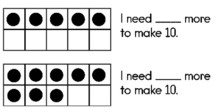 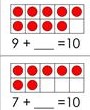 *Helpful videos:https://youtu.be/TCWhgpP0e84https://youtu.be/iLSBOdkoUlE*Follow these links for free ten frame printables:https://www.123homeschool4me.com/free-making-10-ten-frames_12/https://www.superteacherworksheets.com/ten-frames.htmlReading- Continue with making meaning story Chameleons are Cool. *Link to story:https://youtu.be/sM_qL5d7DuA*See the following videos about chameleons facts to go along with story:https://youtu.be/aZuxerppygMhttps://youtu.be/mGijLaiVqsU*Vocabulary words:1. ridiculous – very silly2. surroundings – the place where you are, and all the people and things around you 3. prey – an animal that is hunted by another animal for food4. bad-tempered – grumpy ; someone who is bad-tempered gets angry or annoyed easily*Write sentences using vocabulary words*Use the facts learned from the story and videos to write about chameleonsWriting- Discuss the season of Spring. Write about their favorite thing about Spring.*See the following videos about Spring:https://youtu.be/qaZ2CICGuL8https://youtu.be/ZEb1GsqxhZc*The Thing About Spring read aloud:https://youtu.be/sLkK98zuw0c*Write 5 sentences about facts they have learned about Spring Spelling- ow wordsshowtownclownbrownthrowdownplowslownowgrowdoesright*Monday- Rainbow write*Tuesday- Dot write*Wednesday- Pyramid write*Thursday- Write all spelling words 3 times. Then, write a sentence with each word.*Friday- Take a “test” at home. 